Bestelformulier wijn Stichting Aangepast Paardrijden Steenwijk – Wijn van Rosemarijn 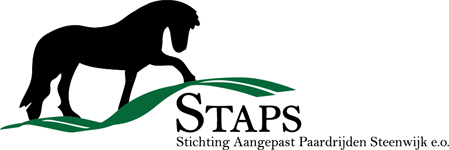 Let op: bij bestellingen boven de €60,-- worden geen verzendkosten in rekening gebracht!Alle te bestellen wijnen, inclusief de eigen “STAPS wijn”, zijn te zien op  www.wijnvanrosemarijn.nl 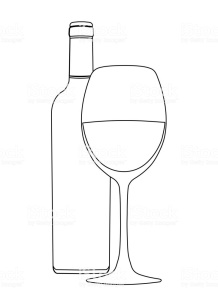 Dit bestel formulier mailen naar bestuurstaps@gmail.com en opslaan voor uw eigen administratie. Aantal flessenNaam wijnPrijs per stukTotaal€ Email gegevensTelefoonnummerAdresgegevens / postadresGratis verzending binnen postcode gebied van Steenwijk bij minimale bestelling 6 flessenAfhalen in Steenwijk. Zodra de bestelling klaar staat wordt u gebeld of gemaild.Verzending buiten Steenwijk € 5,-- verzendkosten Wat heeft uw voorkeur?Betaling na toezending via factuur welke in de doos is bijgesloten